Sommerschulen Baden-Württemberg 2019Beteiligung mit eigenem Stand bei der Profilmesse Rückmeldefrist spätestens: 23.09.19LERNEN ALS ERLEBENFachtag Sommerschulen 2019 in Verknüpfung mit bundesweitem VorlesetagTermin:		am Fr. 15.11.2019,  Beginn: 9:30 Uhr / Aufbau Profilmesse ab 8 UhrOrt: 			AIM: Bildungscampus 7,  74976 Heilbronn 			www.aim-akademie.orgSchirmherrin:	Ministerin Dr. Susanne EisenmannVeranstalter:	KM und AIM, Geschäftsführerin Tatjana LinkeBenennung der beauftragten Schulleitung / Lehrkraft / Standortverantwortlichen für die Betreuung Ihres Präsentations-Standes bei der Profilmesse am Fachtag:(Bitte für Ihren Standort nur 1 Formular verwenden und Angaben vollständig eintragen.)(Angaben beziehen sich nur auf die Standbetreuung, Ihre Teilnahme am Fachtag wird über späteren Link online zentral für alle Teilnehmer registriert ).Staatliches Schulamt:Projektstandort: 	1. Familienname: 2. Vorname: 5. Schulart: GS / WRS / GMS / BS6. Sommerschulstandort: Schulname mit Anschrift (PLZ, Ort, Str.):Gesamtanzahl der Personen:Zur Verfügung steht ein Tisch sowie Steckdosen.Was bringen Sie mit?Rollups etc.: ja / neinPlakat /Bildersammlungen/Flyer: ja / neinLaptop für Powerpoint oder Videopräsentationen etc.Sonstiges: __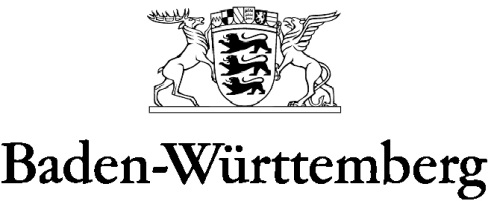 MINISTERIUM FÜR KULTUS, JUGEND UND SPORT